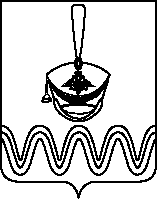 П О С Т А Н О В Л Е Н И ЕАДМИНИСТРАЦИИ БОРОДИНСКОГО СЕЛЬСКОГО ПОСЕЛЕНИЯПРИМОРСКО-АХТАРСКОГО РАЙОНА от 13.02.2019                                                                                                             №  30станица БородинскаяОб установлении оценочной стоимости посадки, посадочного материала и годового ухода в отношении одной единицы вида зеленых насаждений на территории Бородинского сельского поселения Приморско-Ахтарского района на 2019 годВ соответствии с федеральными законами от 19 декабря 2016 года   № 415-ФЗ «О федеральном бюджете на 2017 год и на плановый период 2018 и 2019 годов», от 6 октября 2003 года № 131-ФЗ «Об общих принципах организации местного самоуправления в Российской Федерации», с Законом Краснодарского края от 23 апреля 2013 года № 2695-КЗ «Об охране зеленых насаждений в Краснодарском крае», администрация Бородинского сельского поселения Приморско-Ахтарского района п о с т а н о в л я е т: 1. Установить оценочную стоимость посадки, посадочного материала и годового ухода в отношении одной единицы вида зеленых насаждений на территории Бородинского сельского поселения Приморско-Ахтарского района на 2019 год, согласно приложению.2. Считать утратившим силу постановление администрации Бородинского сельского поселения Приморско-Ахтарского района от 08.02.2018 года № 47 «Об установлении оценочной стоимости посадки, посадочного материала и годового ухода в отношении одной единицы вида зеленых насаждений на территории Бородинского сельского поселения Приморско-Ахтарского района на 2018 год».            2. Ведущему специалисту администрации Бородинского сельского поселения Приморско-Ахтарского района обнародовать настоящее постановление и разместить на официальном сайте администрации Бородинского сельского поселения Приморско-Ахтарского района в сети Интернет.           3. Контроль за выполнением настоящего постановления оставляю за собой.           4. Постановление вступает в силу со дня его обнародования.Глава Бородинского сельского поселенияПриморско-Ахтарского района                                                В.В.Туров                                                          ПРИЛОЖЕНИЕ                                                          УТВЕРЖДЕНА                                                        постановлением администрации                                                         Бородинского сельского поселения                                                          Приморско-Ахтарского района                                                           от 13.02.2019г. № 30 ОЦЕНОЧНАЯ СТОИМОСТЬпосадки, посадочного материала и годового ухода одной единицы зеленых насаждений на территории Бородинского сельского поселения Приморско-Ахтарского района на 2019 годКорректировка стоимости затрат производится согласно коэффициента инфляции.Глава Бородинского сельского поселенияПриморско-Ахтарского района                                                         В.В.ТуровКлассификация зеленых насажденийСтоимость работ по созданию (посадке) зеленых насаждений, с учетом индексации на уровень инфляции в 2019 году (рублей)Стоимость посадочного материала с учетом индексации на уровень инфляции в 2019 году (рублей)Стоимость ухода в течении года индексации на уровень инфляции в 2019 году (рублей)Субтропические ценные растения, 1 штука2 551,3226 912,701 227,20Деревья субтропические, 1 штука2 551,3216 820,601 227,20Деревья хвойные, 1 штука2 551,3212 783,701 227,20Деревья лиственные, 1-й группы, 1 штука1 546,126 055,40567,90Деревья лиственные, 2-й группы, 1 штука1 546,124 036,92567,90Деревья лиственные, 3-й группы, 1 штука1 546,122 691,30567,90Кустарники, 1 штука523,60403,70411,80Газон, естественный травяной покров, 1 кв. м.283,9713,50363,40Цветники, 1 кв. м.236,00821,00589,00